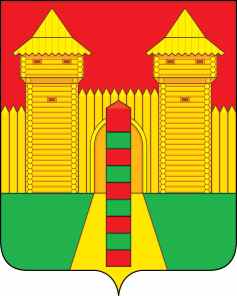 АДМИНИСТРАЦИЯ  МУНИЦИПАЛЬНОГО  ОБРАЗОВАНИЯ «ШУМЯЧСКИЙ   РАЙОН» СМОЛЕНСКОЙ  ОБЛАСТИРАСПОРЯЖЕНИЕ от 10.12.2020г. № 409-р        п. ШумячиВ соответствии с Уставом Шумячского городского поселения  1. Внести в Совет депутатов Шумячского городского поселения проект решения «Об утверждении прогнозного плана (Программы) приватизации муниципального имущества Шумячского городского поселения на 2021 год».2. Назначить Начальника Отдела городского хозяйства Администрации муниципального образования «Шумячский район» Смоленской области Павлюченкову Л.А. официальным представителем при рассмотрении Советом депутатов Шумячского городского поселения проекта решения «Об утверждении прогнозного плана (Программы) приватизации муниципального имущества Шумячского городского поселения на 2021 год».Глава муниципального образования «Шумячский район» Смоленской области                                             А.Н. Васильев                                                                                                                            проектРоссийская ФедерацияСмоленская областьШумячский районСовет депутатов Шумячского городского поселенияРЕШЕНИЕот _______2020 г. № __Руководствуясь Федеральным законом от 06.10.2003 № 131-ФЗ «Об общих принципах организации органов местного самоуправления в Российской Федерации», Федеральным законом от 21.12.2001 № 178-ФЗ «О приватизации государственного и муниципального имущества», Положение о порядке управления и распоряжения имуществом, находящимся в муниципальной собственности Шумячского городского поселения, утвержденное решением Совета депутатов Шумячского городского поселения от 03.10.2006 г. № 56  (в ред. решений Совета депутатов Шумячского городского поселения от 25.02.2010 г. № 6, от 25.02.2015 г. № 6, от 28.04.2015 г. № 22, от 20.10.2015 г. № 31, от 24.12.2015 г. № 49), в соответствии с Уставом Шумячского городского поселения, Совет депутатов Шумячского городского поселения РЕШИЛ:1. Утвердить прилагаемый прогнозный план (Программу) приватизации муниципального имущества Шумячского городского поселения на 2021 год.    2. Настоящее решение вступает в силу со дня его принятия.Прогнозный план (Программа) приватизации муниципального имущества Шумячского городского поселенияна  2021 годПрогнозный план (Программа) приватизации муниципального имущества Шумячского городского поселения на 2021 год разработан в соответствии с Федеральным законом от 06.10.2003 № 131-ФЗ «Об общих принципах организации органов местного самоуправления в Российской Федерации», Федеральным законом от 21.12.2001 № 178-ФЗ «О приватизации государственного и муниципального имущества», Положением о порядке управления и распоряжения имуществом, находящимся в муниципальной собственности Шумячского городского поселения, утвержденным решением Совета депутатов Шумячского городского поселения от 03.10.2006 г. № 56  (в ред. решений Совета депутатов Шумячского городского поселения от 25.02.2010 г. № 6, от 25.02.2015 г. № 6, от 28.04.2015 г. № 22, от 20.10.2015 г. № 31, от 24.12.2015 г. № 49)В Программе указана характеристика муниципального имущества адрес, которое планируется приватизировать путем продажи на аукционе, а также предполагаемые сроки приватизации.Приватизация имущества, не включенного в Программу, не допускается.Перечень объектов муниципальной собственности, приватизируемых путем продажи на аукционеО внесении в Совет депутатов Шумячского городского поселения проекта решения «Об утверждении прогнозного плана (Программы) приватизации муниципального имущества Шумячского городского поселения на 2021 год» Об утверждении прогнозного плана (Программы) приватизации муниципального имущества Шумячского городского поселения на 2021 годГлава муниципального образованияШумячское городское поселениеН.М. КазаковаУТВЕРЖДЕНрешением Совета депутатовШумячского городского поселенияот  _____2020  г.  № ____УТВЕРЖДЕНрешением Совета депутатовШумячского городского поселенияот  _____2020  г.  № ____УТВЕРЖДЕНрешением Совета депутатовШумячского городского поселенияот  _____2020  г.  № ____№№ п/пНаименование имуществаАдрес местонахожденияОценочная стоимость, руб.Срок приватизации1Незавершенный строительством жилой дом, общей площадью 137,9 кв.м., степень готовности 64%Смоленская область, Шумячский район, п.Шумячи, ул. Садовая, д. 152 квартал 2020 года2Земельный участок,общей площадью 816 кв.м.Смоленская область, Шумячский район, п.Шумячи, ул. Садовая, д. 152 квартал 2020 года